                 SYDNEY WINTER BASEBALL LEAGUE           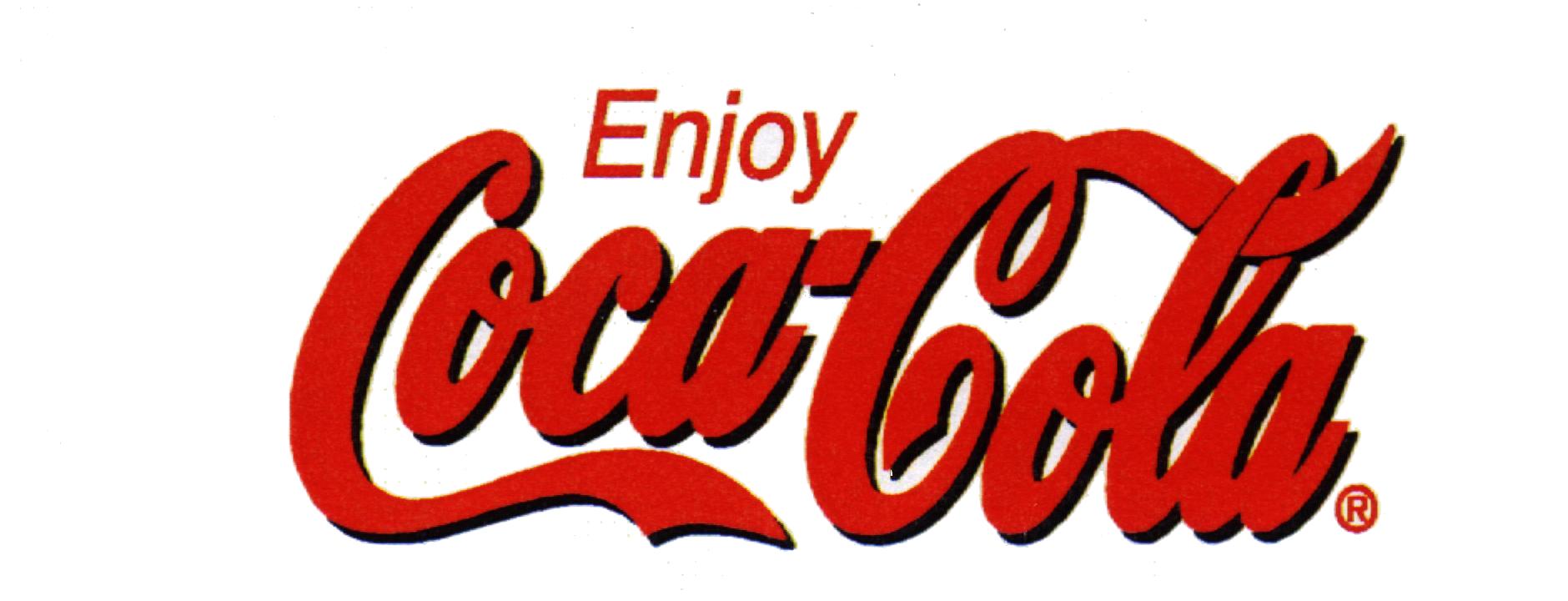 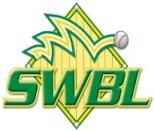 UMPIRE FEEDBACK FORM – 2014Clubs wishing to do so should complete the form below. The NSW Baseball Umpires Association and the State Director of Umpiring will look it at. Unless warranted, individual comments will not be acted upon. However if a trend concerning individual umpire(s) arises, action will be taken.It is emphasised that both positive comments and constructive criticism will be accepted. Umpire evaluation should be done on the same basis as reviewing a players performance – a player you wish to encourage.The form should be renamed with the name of the ground, grade and date e.g. “Petersham 2 Apr 13 .doc” and emailed to feedback@nswbua.org . COMPLETED FORMS ARE CONFIDENTIAL AND ARE NOT TO BE CC’D TO OTHER CLUBSClub:Name & Position :Date:Grade:Result of Game:General Description of game:Plate Umpires Name:Base Umpires Name:Was the umpire on time?Was the umpire on time?Appearance, Uniform etc.Appearance, Uniform etc.Was the umpire approachable?Was the umpire approachable?Did the umpire show hustle?Did the umpire show hustle?Consistency of zone:Consistency of zone:General Comments:General Comments: 